CHAPTER 23-AHEARING AID DEALERS AND FITTERS(REPEALED)§1658.  Definitions(REPEALED)SECTION HISTORYPL 1969, c. 320 (NEW). PL 1971, c. 327, §§1,2 (AMD). PL 1975, c. 463, §3 (RPR). PL 1977, c. 398, §10 (RPR). PL 1977, c. 694, §573 (AMD). PL 1977, c. 696, §239 (RAL). PL 1979, c. 127, §180 (AMD). PL 1981, c. 703, §§A49,A50 (AMD). PL 1983, c. 553, §46 (AMD). PL 1983, c. 812, §209 (AMD). PL 1989, c. 503, §B129 (AMD). RR 1993, c. 1, §§84,85 (COR). PL 2007, c. 369, Pt. C, §1 (RP). PL 2007, c. 369, Pt. C, §5 (AFF). §1658-A.  License required to sell or fit hearing aids(REPEALED)SECTION HISTORYPL 1969, c. 320 (NEW). PL 1975, c. 463, §3 (RPR). PL 1977, c. 696, §240 (AMD). PL 1981, c. 703, §§A51,A52 (AMD). PL 1983, c. 413, §75 (RPR). PL 1987, c. 597, §1 (AMD). RR 1991, c. 1, §45 (COR). PL 1991, c. 509, §6 (AMD). PL 1995, c. 502, §§H26,27 (AMD). PL 1997, c. 156, §§1,2 (AMD). PL 2001, c. 323, §19 (AMD). PL 2003, c. 609, §1 (AMD). PL 2007, c. 369, Pt. C, §1 (RP). PL 2007, c. 369, Pt. C, §5 (AFF). §1658-B.  Payment; trial period; medical return(REPEALED)SECTION HISTORYPL 1969, c. 320 (NEW). PL 1971, c. 327, §§3,4 (AMD). PL 1975, c. 463, §3 (RPR). PL 1987, c. 597, §2 (AMD). PL 1999, c. 386, §G1 (RPR). PL 2001, c. 260, §C1 (RPR). PL 2007, c. 369, Pt. C, §1 (RP). PL 2007, c. 369, Pt. C, §5 (AFF). §1658-C.  Notice required to be furnished to a person supplied with hearing aid(REPEALED)SECTION HISTORYPL 1969, c. 320 (NEW). PL 1971, c. 327, §5 (AMD). PL 1975, c. 463, §3 (RPR). PL 1981, c. 703, §§A53,A54 (AMD). PL 1987, c. 597, §3 (AMD). PL 1991, c. 509, §7 (AMD). PL 2001, c. 260, §C2 (AMD). PL 2007, c. 369, Pt. C, §1 (RP). PL 2007, c. 369, Pt. C, §5 (AFF). §1658-D.  Medical or audiological examination(REPEALED)SECTION HISTORYPL 1969, c. 320 (NEW). PL 1969, c. 433, §81 (AMD). PL 1971, c. 544, §115 (RP). PL 1975, c. 463, §3 (RPR). PL 1981, c. 703, §A55 (AMD). PL 1995, c. 353, §11 (AMD). PL 2007, c. 369, Pt. C, §1 (RP). PL 2007, c. 369, Pt. C, §5 (AFF). §1658-E.  Persons and practices not affected(REPEALED)SECTION HISTORYPL 1969, c. 320 (NEW). PL 1971, c. 327, §6 (AMD). PL 1975, c. 463, §3 (RPR). PL 2007, c. 369, Pt. C, §1 (RP). PL 2007, c. 369, Pt. C, §5 (AFF). §1658-F.  Records(REPEALED)SECTION HISTORYPL 1969, c. 320 (NEW). PL 1969, c. 433, §82 (AMD). PL 1971, c. 327, §7 (AMD). PL 1971, c. 598, §71 (AMD). PL 1973, c. 625, §213 (AMD). PL 1975, c. 463, §3 (RPR). PL 1981, c. 703, §§A56,A57 (AMD). PL 2007, c. 369, Pt. C, §1 (RP). PL 2007, c. 369, Pt. C, §5 (AFF). §1658-G.  Calibration(REPEALED)SECTION HISTORYPL 1969, c. 320 (NEW). PL 1971, c. 327, §8 (RPR). PL 1975, c. 463, §3 (RPR). PL 1981, c. 703, §§A58,A59 (AMD). PL 2007, c. 369, Pt. C, §1 (RP). PL 2007, c. 369, Pt. C, §5 (AFF). §1658-H.  Reciprocity(REPEALED)SECTION HISTORYPL 1969, c. 320 (NEW). PL 1971, c. 327, §9 (AMD). PL 1975, c. 463, §3 (RPR). PL 1981, c. 703, §§A60,A61 (AMD). PL 1983, c. 413, §76 (AMD). PL 2007, c. 369, Pt. C, §1 (RP). PL 2007, c. 369, Pt. C, §5 (AFF). §1658-I.  Qualifications(REPEALED)SECTION HISTORYPL 1969, c. 320 (NEW). PL 1975, c. 463, §3 (RPR). PL 1977, c. 78, §178 (AMD). PL 1981, c. 703, §§A62,A63 (AMD). PL 1983, c. 413, §77 (AMD). PL 1997, c. 156, §§3,4 (AMD). PL 2003, c. 609, §§2,3 (AMD). PL 2007, c. 369, Pt. C, §1 (RP). PL 2007, c. 369, Pt. C, §5 (AFF). §1658-J.  Trainee permit(REPEALED)SECTION HISTORYPL 1969, c. 320 (NEW). PL 1971, c. 327, §10 (AMD). PL 1975, c. 463, §3 (RPR). PL 1981, c. 703, §A64 (AMD). PL 1983, c. 413, §78 (AMD). PL 1995, c. 502, §H28 (AMD). PL 1997, c. 156, §5 (AMD). PL 2001, c. 323, §20 (AMD). PL 2007, c. 369, Pt. C, §1 (RP). PL 2007, c. 369, Pt. C, §5 (AFF). §1658-K.  Scope of examination(REPEALED)SECTION HISTORYPL 1969, c. 320 (NEW). PL 1971, c. 327, §11 (AMD). PL 1973, c. 303, §3 (AMD). PL 1975, c. 463, §3 (RPR). PL 1981, c. 703, §A65 (AMD). PL 1997, c. 156, §§6,7 (AMD). PL 2007, c. 369, Pt. C, §1 (RP). PL 2007, c. 369, Pt. C, §5 (AFF). §1658-L.  Notice to board of place of business; notice to holders of license; how given by board(REPEALED)SECTION HISTORYPL 1969, c. 320 (NEW). PL 1975, c. 463, §3 (RPR). PL 1981, c. 703, §A66 (AMD). PL 1983, c. 468, §8 (AMD). PL 1997, c. 156, §8 (AMD). PL 2007, c. 369, Pt. C, §1 (RP). PL 2007, c. 369, Pt. C, §5 (AFF). §1658-M.  Annual renewal of license; fees; effect of failure to renew(REPEALED)SECTION HISTORYPL 1975, c. 463, §3 (NEW). PL 1981, c. 191, §1 (AMD). PL 1981, c. 703, §A67 (AMD). PL 1983, c. 413, §79 (RPR). PL 1991, c. 509, §8 (AMD). PL 1995, c. 502, §H29 (AMD). PL 1997, c. 156, §9 (RPR). PL 2001, c. 323, §21 (AMD). PL 2007, c. 369, Pt. C, §1 (RP). PL 2007, c. 369, Pt. C, §5 (AFF). §1658-N.  Investigation; grounds for suspension of license(REPEALED)SECTION HISTORYPL 1975, c. 463, §3 (NEW). PL 1977, c. 694, §574 (AMD). PL 1981, c. 703, §§A68,A69 (AMD). PL 1983, c. 413, §80 (RPR). PL 1997, c. 156, §§10,11 (AMD). PL 1999, c. 547, §B78 (AMD). PL 1999, c. 547, §B80 (AFF). PL 2007, c. 369, Pt. C, §1 (RP). PL 2007, c. 369, Pt. C, §5 (AFF). §1658-O.  Prohibited acts and practices(REPEALED)SECTION HISTORYPL 1975, c. 463, §3 (NEW). PL 2007, c. 369, Pt. C, §1 (RP). PL 2007, c. 369, Pt. C, §5 (AFF). §1658-P.  Fees(REPEALED)SECTION HISTORYPL 1997, c. 156, §12 (NEW). PL 2001, c. 323, §22 (RPR). PL 2007, c. 369, Pt. C, §1 (RP). PL 2007, c. 369, Pt. C, §5 (AFF). §1659.  Hearings(REPEALED)SECTION HISTORYPL 1969, c. 320 (NEW). PL 1973, c. 303, §3 (AMD). PL 1975, c. 463, §3 (RPR). PL 1977, c. 696, §241 (AMD). PL 1981, c. 703, §A70 (AMD). PL 1983, c. 413, §81 (RPR). PL 1997, c. 156, §13 (AMD). PL 2007, c. 369, Pt. C, §1 (RP). PL 2007, c. 369, Pt. C, §5 (AFF). §1659-A.  Board of Hearing Aid Dealers and Fitters(REPEALED)SECTION HISTORYPL 1975, c. 463, §3 (RP). §1659-B.  Duties of the board(REPEALED)SECTION HISTORYPL 1969, c. 320 (NEW). PL 1971, c. 327, §12 (AMD). PL 1975, c. 463, §3 (RP). §1659-C.  Meetings of board(REPEALED)SECTION HISTORYPL 1969, c. 320 (NEW). PL 1971, c. 327, §13 (AMD). PL 1975, c. 463, §3 (RP). §1659-D.  Disposition of receipts; state department hearing aid account(REPEALED)SECTION HISTORYPL 1969, c. 320 (NEW). PL 1975, c. 463, §3 (RP). §1660.  Powers and duties of department(REPEALED)SECTION HISTORYPL 1981, c. 703, §A71 (RP). §1660-A.  Board of Hearing Aid Dealers and Fitters(REPEALED)SECTION HISTORYPL 1975, c. 463, §3 (NEW). PL 1975, c. 771, §347 (AMD). PL 1981, c. 703, §A72 (AMD). PL 1983, c. 413, §§82,83 (AMD). PL 1983, c. 812, §§210,211 (AMD). PL 1989, c. 503, §B130 (AMD). PL 1993, c. 600, §A106 (AMD). PL 1993, c. 659, §A4 (AMD). PL 1999, c. 687, §E4 (AMD). PL 2007, c. 369, Pt. C, §1 (RP). PL 2007, c. 369, Pt. C, §5 (AFF). §1660-B.  Powers and duties of the board(REPEALED)SECTION HISTORYPL 1975, c. 463, §3 (NEW). PL 1981, c. 703, §A73 (RPR). PL 1983, c. 413, §84 (AMD). PL 1985, c. 785, §B133 (AMD). PL 1995, c. 397, §§35,36 (AMD). PL 1997, c. 156, §14 (AMD). PL 2007, c. 369, Pt. C, §1 (RP). PL 2007, c. 369, Pt. C, §5 (AFF). §1660-C.  Meetings of board(REPEALED)SECTION HISTORYPL 1975, c. 463, §3 (NEW). PL 1981, c. 703, §A74 (AMD). PL 1983, c. 413, §85 (AMD). PL 1999, c. 687, §E5 (AMD). PL 2007, c. 369, Pt. C, §1 (RP). PL 2007, c. 369, Pt. C, §5 (AFF). §1660-D.  Disposition of receipts; Hearing Aid Account(REPEALED)SECTION HISTORYPL 1975, c. 293, §4 (AMD). PL 1975, c. 463, §3 (NEW). PL 1981, c. 703, §A75 (RPR). PL 1983, c. 553, §46 (AMD). RR 1993, c. 1, §86 (COR). PL 1995, c. 397, §37 (RP). §1660-E.  Violations(REPEALED)SECTION HISTORYPL 1975, c. 463, §3 (NEW). PL 1981, c. 703, §A76 (AMD). PL 1983, c. 413, §86 (RPR). PL 1999, c. 547, §B78 (AMD). PL 1999, c. 547, §B80 (AFF). PL 2001, c. 421, §B96 (AMD). PL 2001, c. 421, §C1 (AFF). PL 2007, c. 369, Pt. C, §1 (RP). PL 2007, c. 369, Pt. C, §5 (AFF). §1660-F.  Severability(REPEALED)SECTION HISTORYPL 1975, c. 463, §3 (NEW). PL 2007, c. 369, Pt. C, §1 (RP). PL 2007, c. 369, Pt. C, §5 (AFF). The State of Maine claims a copyright in its codified statutes. If you intend to republish this material, we require that you include the following disclaimer in your publication:All copyrights and other rights to statutory text are reserved by the State of Maine. The text included in this publication reflects changes made through the First Regular and Frist Special Session of the 131st Maine Legislature and is current through November 1, 2023
                    . The text is subject to change without notice. It is a version that has not been officially certified by the Secretary of State. Refer to the Maine Revised Statutes Annotated and supplements for certified text.
                The Office of the Revisor of Statutes also requests that you send us one copy of any statutory publication you may produce. Our goal is not to restrict publishing activity, but to keep track of who is publishing what, to identify any needless duplication and to preserve the State's copyright rights.PLEASE NOTE: The Revisor's Office cannot perform research for or provide legal advice or interpretation of Maine law to the public. If you need legal assistance, please contact a qualified attorney.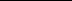 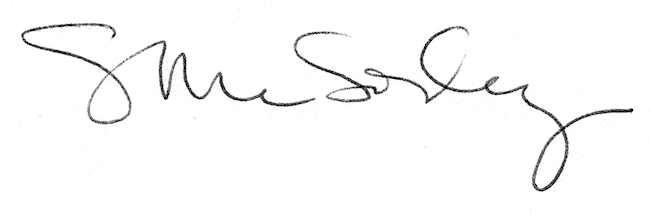 